THÔNG BÁOTÌNH HÌNH SINH VẬT GÂY HẠI CHỦ YẾU 7 NGÀYTRÊN MỘT SỐ CÂY TRỒNG(Từ ngày  05/01/2019 đến ngày 10/01/2019)Phần thứ 1TÌNH HÌNH SINH TRƯỞNG CỦA CÂY TRỒNG1. Các tỉnh Bắc bộ2. Các tỉnh Bắc Trung bộ 3. Các tỉnh Duyên hải Nam Trung bộ và Tây Nguyên 4. Các tỉnh Đông Nam bộ và Đồng bằng sông Cửu Long.Phần thứ 2SINH VẬT GÂY HẠI CÂY TRỒNGI. TÌNH HÌNH SINH VẬT GÂY HẠI VÀ BIỆN PHÁP CHỈ ĐẠO, THỰC HIỆN1. Tình hình sinh vật gây hại cây trồng1.1. Cây lúa- Rầy hại lúa: Diện tích nhiễm 31.084 ha (tăng 6.567 ha so với kỳ trước, tăng 17.206 ha so với CKNT), nhiễm nặng 661 ha, diện tích phòng trừ 410 ha. Phân bố tập trung tại các tỉnh Sóc Trăng, An Giang, Long An, Bạc Liêu, Hậu Giang, Bình Thuận, Lâm Đồng…- Bệnh VL-LXL: nhiễm nhẹ 15 ha, tỷ lệ 5-10% trên giống lúa IR 50404, giai đoạn trỗ đều ở huyện An Phú, tỉnh An Giang.- Bệnh đạo ôn+ Bệnh đạo ôn hại lá: Diện tích nhiễm 31.939 ha (tăng 12.098 ha so với kỳ trước, tăng 17.655 ha so với CKNT), nặng 65 ha. Diện tích phòng trừ 280 ha. Phân bố chủ yếu tại các tỉnh Kiên Giang, Đồng Nai, Sóc Trăng, Tiền Giang, Bạc Liêu, Long An, Trà Vinh…+ Bệnh đạo ôn cổ bông: Diện tích nhiễm 4.514 ha (tăng 95 ha so với kỳ trước, giảm 1.377 ha so với CKNT. Phân bố chủ yếu tại các tỉnh Bạc Liêu, Đồng Tháp, Đồng Nai, Khánh Hòa, An Giang, Sóc Trăng, …- Bệnh khô vằn: Diện tích nhiễm 3.211 ha (giảm 2.873 ha so với kỳ trước, giảm 14 ha so với CKNT). Phân bố chủ yếu tại các tỉnh Bạc Liêu, Kiên Giang, Cà Mau,  An Giang, Sóc Trăng, Vĩnh Long …- Bệnh đen lép hạt: Diện tích nhiễm 7.847 ha (tăng 1.140 ha so với kỳ trước, giảm 1.863 ha so với CKNT), phòng trừ 72 ha. Phân bố chủ yếu tại các tỉnh Bạc Liêu, Kiên Giang, Cà Mau, An Giang, Sóc Trăng, Vĩnh Long …- Bệnh bạc lá: Diện tích nhiễm 6.439 ha (tăng 2.900 ha so với kỳ trước, giảm 5.080 ha so với CKNT). Phân bố tập trung tại các tỉnh Nam bộ.- Sâu cuốn lá nhỏ: Diện tích nhiễm 6.343 ha (tăng 2.347 ha so với kỳ trước, tăng 2.841 ha so với CKNT) phòng trừ 34 ha. Tập trung tại các tỉnh Nam bộ.- Chuột: Diện tích hại 2.889 ha (tăng 1.423 ha so với kỳ trước, tăng 124 ha so với CKNT) phòng trừ 134. Phân bố tập trung tại các tỉnh Nam bộ.- Ốc bươu vàng: Diện tích hại 3.305 ha (tăng 877 ha so với kỳ trước, giảm 2.943 ha so với CKNT) phòng trừ 3.102 ha. Tập trung tại các tỉnh Nam bộ.1.2. Các loại rau, màu: Bệnh xoăn lá virus trên cây cà chua, bệnh sưng rễ, bọ nhảy, bệnh mốc sương, sâu tơ, bọ nhảy… gây hại nhẹ đến trung bình.1.3. Cây nhãn, vải: Bệnh chổi rồng nhãn diện tích nhiễm 4.354 ha (tăng 22 ha so với kỳ trước, giảm 1.863 ha so với CKNT) phòng trừ 72 ha. Tập trung tại các tỉnh Nam bộ.1.4. Cây thanh long: Bệnh đốm nâu diện tích nhiễm 3.321 ha (giảm 34  ha so kỳ trước, giảm 151 ha so với CKNT), nhiễm nặng 04 ha, phòng trừ 2.635 ha. Tập trung tại các tỉnh Bình Thuận, Tiền Giang, Long An, Đồng Nai, Bà Rịa - Vũng Tàu.1.5. Cây ăn quả có múi: Bệnh Greening diện tích nhiễm 2.975 ha (tăng 150 ha so với kỳ trước, tăng 321 ha so với CKNT), nặng 99 ha. Tập trung chủ yếu tại các tỉnh Tiền Giang, Hậu Giang, Vĩnh Long, Kiên Giang, Bình Phước, Nghệ An.1.6. Cây dừa: Bọ cánh cứng hại diện tích 9.907 ha (giảm 5 ha so với kỳ trước, giảm 526 ha so với CKNT), nặng 844 ha. Phân bố chủ yếu tại các tỉnh Cà Mau, Bến Tre, Tiền Giang, Sóc Trăng, Kiên Giang, Trà Vinh, Hậu Giang, Đồng Nai, Tp. Hồ Chí Minh…1.7. Cây hồ tiêu- Tuyến trùng rễ: Diện tích nhiễm 4.195 ha (giảm 298 ha so với kỳ trước, giảm 2.016 ha so với CKNT), nhiễm nặng 598 ha. Diện tích phòng trừ 674 ha. Tập trung tại các tỉnh Đắk Lắk, Đắk Nông, Lâm Đồng, Phú Yên…- Bệnh chết chậm: Diện tích nhiễm 3.874 ha (giảm 06 ha so với kỳ trước, giảm 792 ha so với CKNT), nhiễm nặng 1.011 ha. Diện tích phòng trừ 724 ha. Tập trung tại các tỉnh Tây Nguyên, Đồng Nai, Kiên Giang, Bình Dương, Phú Yên, Khánh Hòa…- Bệnh chết nhanh: Diện tích nhiễm 1.797 ha (giảm 717 ha so với kỳ trước, giảm 711 ha so với CKNT), nhiễm nặng 153 ha. Diện tích phòng trừ 871 ha. Tập trung tại các tỉnh Tây Nguyên, Khánh Hòa, Bình Thuận, Phú Yên, Lâm Đồng...1.8. Cây cà phê	- Bệnh khô cành: Diện tích nhiễm 13.592 ha (tăng 668 ha so với kỳ trước, giảm 1.442 ha so CKNT), nhiễm nặng 73 ha, phòng trừ 11.797 ha. Tập trung chủ yếu tại các tỉnh Lâm Đồng, Đắk Lắk, Gia Lai...- Bệnh gỉ sắt: Diện tích nhiễm 9.270 ha (tăng 50 ha so với kỳ trước, giảm 262 ha so CKNT), nhiễm nặng 30 ha, phòng trừ 10.789 ha. Tập trung chủ yếu tại các tỉnh Lâm Đồng, Đắk Lắk, Khánh Hòa, Gia Lai...- Bọ xít muỗi: Diện tích nhiễm 3.500 ha (giảm 613 ha so với kỳ trước, tăng 3.500 ha so với CKNT), nhiễm nặng 850 ha, phòng trừ 2.650 ha. Tập trung tại Lâm Đồng.1.9. Cây chè: Bọ xít muỗi: Diện tích nhiễm 2.045 ha (giảm 08 ha so với kỳ trước, giảm 577 ha so với CKNT), phòng trừ 1.831 ha. Phân bố tại các tỉnh Lâm Đồng, Phú Thọ, Thái Nguyên, Yên Bái, Gia Lai…1.10. Cây sắn (mì): Bệnh khảm lá virus, diện tích nhiễm 18.779 ha (tăng 913 ha so với kỳ trước, tăng 11.639 ha so với CKNT) phòng trừ 143, nhiễm nặng 6.806 ha. Bệnh xuất hiện và gây hại tại 13 tỉnh: Tây Ninh, Bình Phước, Bình Dương, Đồng Nai, Long An, Tp. Hồ Chí Minh, Bình Thuận, Gia Lai, Đắk Lắk, Ninh Thuận, Phú Yên, Kon Tum và Lâm Đồng (Bà Rịa Vũng Tàu không còn diện tích nhiễm). 1.11. Cây điều- Bọ xít muỗi: Diện tích nhiễm 21.714 ha (tăng 598 ha so với kỳ trước, tăng 1.600 ha so với CKNT), nặng 06 ha, phòng trừ 9.071 ha. Phân bố tại các tỉnh Đồng Nai, Bình Phước, Bà Rịa -Vũng Tàu, Gia Lai, Lâm Đồng…- Bệnh thán thư: Diện tích nhiễm 28.708 ha (tăng 3.689 ha so với kỳ trước, tăng 11.747 ha so với CKNT), nhiễm nặng 31 ha, phòng trừ 8.684 ha. Phân bố tại các tỉnh Đồng Nai, Bình Phước, Bà Rịa -Vũng Tàu, Gia Lai, Lâm Đồng…- Sâu đục thân cành: Diện tích nhiễm 1.587 ha (tăng 617 ha so với kỳ trước, tăng  222 ha so với CKNT). Phân bố tại các tỉnh Đồng Nai, Bình Phước, Gia Lai, Lâm Đồng…2. Công tác chỉ đạo triển khai, thực hiện- Kiểm tra và chỉ đạo công tác phòng chống SVGH trên lúa và các cây trồng khác các tỉnh đồng bằng sông Cửu Long. Tập trung theo dõi chặt tình hình rây nâu, bệnh đạo ôn hái trà lúa Đông Xuân; theo dõi diễn biến của rầy nâu vào đèn, xác định cao điểm rầy nâu di trú để chỉ đạo xuống giống vụ Đông – Xuân muộn “né rầy” hiệu quả. Lấy mẫu, kiểm tra, xác định tỷ lệ rầy nâu nhiễm virus VL, LXL phục vụ công tác chỉ đạo. - Chỉ đạo các tỉnh thực hiện tốt Chỉ thị số 9864/CT-BNN-BVTV ngày 19/12/2018 của Bộ Nông nghiệp và Phát triển nông thôn về việc tăng cường công tác phòng, chống chuột bảo vệ sản xuất trồng trọt.- Chỉ đạo các tỉnh trồng sắn thực hiện nghiêm túc Chỉ thị số 5957/CT-BNN-BVTV ngày 06/8/2018 của Bộ Nông nghiệp và PTNT về việc tăng cường công tác phòng chống bệnh khảm lá virus hại sắn và công văn số 3096/BVTV-TV ngày 15/11/2018 về việc phòng chống bệnh khảm lá sắn giai đoạn đầu vụ; - Chỉ đạo các tỉnh Tây Nguyên, Đông Nam bộ thực hiện tốt công văn 3618/BVTV-TV ngày 24/12/2018 về việc theo dõi và phòng chống SVGH cây điều; đồng thời chủ động biện pháp phòng chống các SVGH như: bệnh chết nhanh, chết chậm hại hồ tiêu; bệnh nứt thân xì mủ trên cây sầu riêng;…- Chỉ đạo các tỉnh phía Bắc theo dõi chặt chẽ diễn biến của thời tiết; hướng dẫn nông dân các biện pháp chăm sóc và phòng chống rét cho mạ; chủ động các biện pháp diệt chuột, ốc bươu vàng ngay từ đầu vụ.II. DỰ BÁO SINH VẬT GÂY HẠI TRONG TUẦN TỚI VÀ ĐỀ XUẤT BIỆN PHÁP PHÒNG CHỐNG1.1. Trên lúaa) Các tỉnh Bắc bộTrưởng thành sâu đục thân 2 chấm tiếp tục vũ hóa, bệnh đạo ôn, rầy nâu, rầy lưng trắng, ốc bươu vàng, chuột, tuyến trùng rễ….hại cục bộ.b) Các tỉnh Bắc Trung bộChuột, OBV, bệnh đạo ôn… tiếp tục phát sinh gây hại trên mạ và lúa mới sạ.c) Các tỉnh Duyên Hải Nam Trung bộ và Tây NguyênRầy nâu, rầy lưng trắng, bệnh khô vằn, bệnh đạo ôn lá, bệnh đạo ôn cổ bông, bệnh đen lép hạt,... gây hại cục bộ trên lúa Mùa giai đoạn ngậm sữa đến thu hoạch; ruồi đục nõn, bọ trĩ, bệnh đạo ôn lá, sâu cuốn lá nhỏ,... hại nhẹ rải rác trên lúa Đông Xuân sớm giai đoạn mạ đến đẻ nhánh; Chuột, OBV gây hại nhẹ.d) Các tỉnh Đông Nam bộ và đồng bằng sông Cửu Long- Rầy nâu: tuần tới, rầy nâu phổ biến trưởng thành, trứng. Những khu vực chuẩn bị xuống giống lúa Đông Xuân muộn tiếp tục theo dõi chặt diễn biến rầy nâu vào đèn, xuống giống tập trung “né rầy” theo khuyến cáo của ngành nông nghiệp tại địa phương để đạt hiệu quả nhất.- Bệnh đạo ôn: tiếp tục phát triển và gây hại trên trà lúa Đông Xuân sớm giai đoạn lúa đẻ nhánh và lúa Mùa giai đoạn đòng trỗ trong điều kiện thời tiết thuận lợi cho bệnh phát triển. - Ngoài ra, cần lưu ý các đối tượng OBV trên lúa giai đoạn sạ, đặc biệt là các chân ruộng trũng không tiêu thoát nước; bệnh bạc lá, chuột, bệnh đen lép hạt, sâu cuốn lá nhỏ  gây hại ở giai đoạn trỗ đến chín. Các đối tượng khác xuất hiện và gây hại thấp.1.2. Trên cây trồng khác- Trên cây ngô và rau, màu: bệnh huyết dụ, bệnh lùn sọc đen, sâu đục thân có xu hướng gây hại tăng, các đối tượng như sâu xám, sâu cắn lá, chuột, bệnh đốm lá, … gây hại nhẹ trên cây ngô; bọ nhảy, sâu xanh, sâu khoang, bọ trĩ, rệp, bệnh sương mai, bệnh thối nhũn vi khuẩn... gây hại nhẹ đến trung bình trên rau màu; Bệnh xoăn lá virus cà chua, bệnh sưng rễ...tiếp tục gây hại ở Lâm Đồng.- Cây ăn quả có múi (cam, quýt, bưởi): Ruồi đục quả, nhện đỏ, rệp sáp, sâu vẽ bùa.... tiếp tục hại; Bệnh chảy gôm, bệnh loét, bệnh sẹo, bệnh rụng quả ... tiếp tục gây hại trên các vườn cây già cỗi chăm sóc kém và phòng trừ không tốt.- Cây nhãn, vải: Nhện lông nhung, sâu đo … gây hại nhẹ; bệnh chổi rồng nhãn tiếp tục gây hại tại các tỉnh phía Nam.- Cây chè: Bọ xít muỗi, bọ cánh tơ, rầy xanh, bệnh thối búp, bệnh phồng lá ... tiếp tục gây hại.- Cây mía: Bệnh trắng lá, bệnh chồi cỏ, sâu non bọ hung, sâu non xén tóc...tiếp tục gây hại cục bộ tại vùng ổ dịch. - Cây sắn: Bệnh khảm lá tiếp tục gây hại tại Tây Ninh,  Long An, Bình Dương, Bình Phước, Đồng Nai, Hồ Chí Minh, Phú Yên, Gia Lai, Bình Thuận, Ninh Thuận, Đắk Lắk và Lâm Đồng; rệp sáp bột hồng có khả năng tái xuất hiện và gây hại tại các địa phương đã từng phát hiện trước đây.- Cây cà phê: Bọ xít muỗi tiếp tục gây hại trên cà phê chè ở Lâm Đồng; rệp sáp, rệp vảy, bệnh khô cành, khô quả, mọt đục quả, bệnh thán thư, bệnh gỉ sắt... tiếp tục gây hại. - Cây hồ tiêu: Tuyến trùng hại rễ, bệnh chết nhanh, bệnh gỉ sắt, bệnh thán thư, bệnh chết chậm, rệp các loại... tiếp tục gây hại, hại nặng trên các vườn cây nhiễm bệnh chưa được phòng trừ.- Cây điều: Bọ xít muỗi, sâu đục thân/cành, bệnh thán thư, bệnh khô cành...gia tăng hại.- Cây sầu riêng: Bệnh nứt thân xì mủ, bệnh thán thư...gây hại nhẹ. - Cây thanh long: Bệnh đốm nâu, thán thư, thối rễ tóp cành phát sinh gây hại.- Cây dừa: Bọ cánh cứng, bệnh thối nõn... tiếp tục gây hại.Phần thứ 3ĐỀ NGHỊ1. Các tỉnh phía Bắc- Theo dõi chặt chẽ diễn biến nguồn sâu chuyển vụ như sâu đục thân 2 chấm, rầy nâu, rầy lưng trắng, sâu cuốn lá nhỏ. Hướng dẫn nông dân phòng trừ ốc bươu vàng, chuột, bệnh đạo ôn ở những nơi có mật độ và tỷ lệ hại cao.- Hướng dẫn nông dân chủ động chống rét cho mạ và lúa mới gieo. Không xuống giống vào những ngày rét đậm, rét hại; Tiếp tục hướng dẫn nông dân thực hiện đúng quy trình trình kỹ thuật quản lý bệnh lùn sọc đen, tiêu hủy triệt để nguồn bệnh lùn sọc đen trên đồng ruộng.- Kiểm tra, rà soát để phát hiện sớm bệnh khảm lá hại sắn. Kịp thời khoanh vùng và áp dụng các biện pháp phòng chống triệt để theo hướng dẫn của Bộ Nông nghiệp và PTNT nếu phát hiện.- Tiếp tục theo dõi xác định địa điểm đẻ trứng của châu chấu tre lưng vàng để có phương án chủ động phòng chống trong năm 2019.- Theo dõi SVGH trên các cây rau màu, cây ăn quả, cây công nghiệp. Tổ chức phun thuốc bảo vệ thực vật phòng, chống cho những nơi có mật độ sâu, tỷ lệ bệnh cao.2. Các tỉnh Nam Trung bộ và Tây Nguyên- Trên lúa+ Rầy nâu, rầy lưng trắng, bệnh đạo ôn lá, bệnh đạo ôn cổ bông, bệnh khô vằn... gây hại ở giai đoạn lúa ngậm sữa đến chín; Bọ trĩ, sâu năn, dòi đục nõn, bệnh đạo ôn lá... gây hại trên lúa Đông Xuân ở giai đoạn mạ đến đẻ nhánh.+ Tổ chức ra quân diệt chuột, OBV. Theo dõi trưởng thành vào đèn để làm tốt công tác dự tính dự báo SVGH, chủ động xây dựng phương án chỉ đạo chăm sóc và bảo vệ tốt sản xuất ngay từ đầu vụ.- Trên cây sắn+ Bệnh khảm lá sắn: Đề nghị các tỉnh tiếp tục thực hiện nghiêm túc Chỉ thị số 5957/CT-BNN-BVTV ngày 06/8/2018 về việc tăng cường công tác phòng chống bệnh khảm lá hại sắn; công văn số 3096/BVTV-TV ngày 15/11/2018 về việc phòng chống bệnh khảm lá sắn giai đoạn đầu vụ. Áp dụng các biện pháp phòng chống phù hợp theo qui trình kỹ thuật phòng trừ bệnh khảm lá sắn của Cục Bảo vệ thực vật; kịp thời tiêu hủy nguồn bệnh, phun trừ bọ phấn, sản xuất giống sạch bệnh, ngăn chặn vận chuyển giống đã nhiễm bệnh. Chuẩn bị nguồn giống sạch bệnh cho sản xuất.+ Rệp sáp bột hồng: hướng dẫn xử lý triệt để những diện tích đã nhiễm rệp sáp bột hồng đang phát sinh ở Phú Yên. Theo dõi diến biến RSBH tại các tỉnh trồng sắn.- Trên cây công nghiệp: Theo dõi và chỉ đạo phòng chống bọ xít muỗi trên cà phê chè ở Lâm Đồng, bệnh khô cành, bệnh gỉ sắt...trên cà phê; Bệnh chết nhanh, chết chậm, tuyến trùng hại rễ...trên cây tiêu; Bọ xít muỗi, sâu đục thân/cành, bệnh thán thư, bệnh khô cành,... hại trên cây điều. - Trên cây ăn quả: Theo dõi diễn biến bệnh đốm nâu, thối rễ tóp cành, thối quả,... hại trên cây thanh long; Bệnh nứt thân xì mủ, bệnh thán thư...hại trên cây sầu riêng.  - Trên cây mía: Tuyên truyền, hướng dẫn phòng chống và xử lý bệnh trắng lá mía ở các tỉnh Khánh Hòa, Gia Lai theo quy trình của Cục BVTV, tránh để lây lan diện rộng.Tổ chức phòng chống kịp thời những diện tích có mật độ sâu và tỷ lệ bệnh cao, hạn chế lây lan diện rộng. 3. Các tỉnh Đông Nam bộ và đồng bằng sông Cửu Long- Trên lúa:  		+ Theo dõi chặt chẽ diễn biến các đối tượng SVGH trên lúa Đông Xuân 2018 - 2019. Tăng cường theo dõi chặt chẽ diễn biến của rầy nâu nâu, kiểm tra tỷ lệ rầy mang mầm bệnh trên đồng ruộng nhằm quản lý tốt rầy nâu trên đồng rộng và hạn chế khả năng di trú truyền virus gây bệnh VL, LXL cho lúa Đông Xuân muộn. + Những khu vực chuẩn bị xuống giống lúa Đông Xuân còn lại cần theo dõi lịch xuống giống ở địa phương, đảm bảo xuống giống né rầy. Chú ý làm tốt vệ sinh đồng ruộng, áp dụng kỹ thuật canh tác lúa “3 giảm 3 tăng”, “Công nghệ sinh thái” để giảm thiểu tối đa việc phun thuốc, tránh sự bộc phát dịch hại ở giai đoạn sau.Tiếp tục theo dõi diễn biến rầy nâu vào đèn để điều chỉnh lịch xuống giống Đông Xuân cho phù hợp.- Trên cây sắn: Theo dõi sát diện tích và mức độ nhiễm bệnh khảm lá sắn, tiêu hủy kịp thời, triệt để các diện tích bị nhiễm bệnh nặng. Đồng thời, theo dõi diễn biến rệp sáp bột hồng trên sắn.Chỉ đạo các tỉnh trồng sắn thực hiện tốt Chỉ thị số 5957/CT-BNN-BVTV ngày 06/8/2018 về việc tăng cường công tác phòng chống bệnh khảm lá virus hại sắn của Bộ Nông nghiệp và PTNT và công văn số 3096/BVTV-TV ngày 15/11/2018 về việc phòng chống bệnh khảm lá sắn giai đoạn đầu vụ; áp dụng các biện pháp phòng chống phù hợp theo qui trình kỹ thuật phòng trừ bệnh khảm lá sắn của Cục Bảo vệ thực vật; kịp thời tiêu hủy nguồn bệnh, phun trừ bọ phấn, sản xuất giống sạch bệnh, ngăn chặn vận chuyển và sử dụng giống đã nhiễm bệnh.- Trên cây hồ tiêu: Các tỉnh tăng cường công tác điều tra phát hiện, dự tính dự báo kịp thời tình hình SVGH nhất là diện tích nhiễm bệnh chết nhanh, chết chậm để có biện pháp hướng dẫn phòng trừ kịp thời. - Trên cây điều: Các tỉnh trồng điều thực hiện tốt công tác theo dõi và phòng chống SVGH cây điều theo hướng dẫn tại công văn số 3618/BVTV-TV ngày 24/12/2018 của Cục Bảo vệ thực vật.- Theo dõi diễn biến thời tiết và tình hình SVGH trên cây lúa và các cây trồng khác để có biện pháp quản lý phù hợp.Ngoài ra, các Trung tâm BVTV vùng tiếp tục nhân nuôi OKS bọ dừa và bọ đuôi kìm cung cấp cho các tỉnh. Chỉ đạo các tỉnh trong cả nước thực hiện Chỉ thị 9864/CT-BNN-BVTV ngày 19/12/2018 về việc tăng cường công tác phòng, chống chuột bảo vệ sản xuất trồng trọt và văn bản số 315/BVTV-TV ngày 03/3/2017 về việc tăng cường công tác bảo vệ thực vật trong điều kiện biến đổi khí hậu./.DIỆN TÍCH NHIỄM DỊCH HẠI CHỦ YẾU TRÊN MỘT SỐ CÂY TRỒNG  (Từ ngày 05/01/2019 đến ngày 10/01/2019)CỤC BẢO VỆ THỰC VẬTBỘ NÔNG NGHIỆPVÀ PHÁT TRIỂN NÔNG THÔNCỤC BẢO VỆ THỰC VẬTCỘNG HÒA XÃ HỘI CHỦ NGHĨA VIỆT NAMĐộc lập - Tự do - Hạnh phúcSố: 02/TBSB-BVTVHà Nội, ngày 11 tháng 01 năm 2019Cây trồngGiai đoạn sinh trưởngDiện tích (ha)- Mạ chiêm xuân sớmGieo – 3 lá, 5 lá –nhổ cây3.823- Lúa sạGieo – đẻ nhánh Lúa cấy – bén rễ hồi xanh 6.109- Ngô đôngPhát triển bắp, thu hoạch57.548- Rau họ hoa thập tựPhát triển thân lá - thu hoạch19.698- Cà chuaHoa, quả non - thu hoạch576- Khoai tâyPhát triển củ - thu hoạch8.235- LạcPhát triển củ - thu hoạch428- Đậu tươngPhát triển quả - thu hoạch1.016- Cam, quýt, bưởiPhát triển quả - thu hoạch50.112- Nhãn, vảiChăm sóc - PT lộc74.805- MíaTích lũy đường - thu hoạch11.128- SắnPhát triển củ - thu hoạch32.227- ChèThu hái - đốn92.500- Cà phêThu hoạch - phân hóa mầm hoa23.798- Cao suKiến thiết cơ bản24.337- Thông PTTL - KD122.017- Quế KD65.523Cây trồngGiai đoạn sinh trưởngDiện tích (ha)Mạ 1.480- Lúa  Đông - XuânLúa sạ, cấy  22.501- Ngô Gieo - Cây con -  trỗ cờ18.967- Cây lạcThu hoạch1.948- Rau các loạiCây con - PT thân lá - TH15.492- Cam, chanh, bưởiQuả già – thu hoạch22.433- MíaVươn lóng – thu hoạch54.208- Hồ tiêuPhát triển quả3.656,5- Cà phêPTMH – Ra hoa5.624- Cao suKTCB - KD79.631- ChèKTCB - KD11.538- Cây sắnThu hoạch44.073- LuồngKTCB - KD83.756- Đậu các loạiThu hoạch8.428Cây  trồngGiai đoạn sinh trưởng  Diện tích (ha)- Cây lúa:226.627Lúa Mùa Chín - Thu hoạch16.293Lúa Đông Xuân sớmĐẻ nhánh62.821Lúa Đông Xuân chính vụGieo sạ - mạ147.513- Cây cà phêThu hoạch -  Chăm sóc 626.932- TiêuNuôi quả - chắc quả96.994.5- Cây điềuRa hoa - đậu quả116.205- Cao suKhai thác mủ295.631- Cây rau màuNhiều giai đoạn41.868- Đậu đỗCây con; Chắc quả - thu hoạch9.182- Lạc vụ Cây con; Gieo tỉa cây con - PTTL4.771- NgôCây con-PTTL; Thâm râu- thu hoạch34.988- Cây sắnNuôi củ - thu hoạch214.693Cây con - PTTL9.890- MíaTích lũy đường – Chín sinh lý - thu hoạch108.003- Thanh longChăm sóc - thu hoạch29.327- Sầu riêngChăm sóc, trồng mới12.070- Cây chèThu hoạch13.691- Cây dừaNhiều giai đoạn10.998Cây  trồngGiai đoạn sinh trưởngDiện tích (ha)- Lúa Thu Đông - Mùa 2018963.398Đã thu hoạch854.661Đòng trỗ - chín108.737- Lúa Đông–Xuân 2018- 20191.521.206Mạ228.547Đẻ nhánh578.052Đòng – trỗ525.380Chín151.879Thu hoạch37.348- Cây ngôCác giai đoạn19.618- Cây có múiNuôi quả - thu hoạch102.657- Cây thanh longRa hoa - thu hoạch20.017- Cây nhãnRa cơi, PT thân lá28.943- Cây cà phêRa hoa – nuôi quả36.767- Cây hồ tiêuPT quả – nuôi quả50.803- Cây điềuPT ra lộc – PT quả183.444- Cây dừaPT quả – thu hoạch151.798- Cây sắnPhát triển củ – thu hoạch57.737- Cây míaĐẻ nhánh – vươn lóng25.230KT. CỤC TRƯỞNG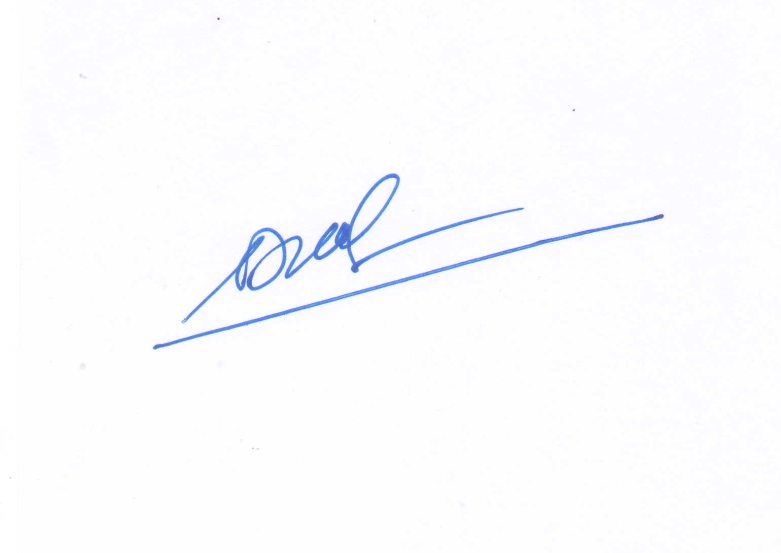 PHÓ CỤC TRƯỞNGNguyễn Quý DươngTTTên sinh vật gây hạiDiện tích nhiễm (ha)Diện tích nhiễm (ha)Diện tích nhiễm (ha)Diện tích nhiễm (ha)DTN nhiễm soDTN nhiễm soDiện tích phòng trừ (ha)Phân bố tập trungTTTên sinh vật gây hạiTổng sốNhẹ-TBNặngMất trắngKỳ trướcCKNTDiện tích phòng trừ (ha)Phân bố tập trung1Đạo ôn lá hại lúa31.93931.874650,012.09817.655280KG, LA, ĐT, TG, HG, VL, ST2Đạo ôn cổ bông hại lúa4.5144.51400,095-1.377BL, ST, KG, CM, ĐN, LA, TG3Rầy hại lúa31.08430.4236610,06.56717.206410ST, BL, AG, HG, TG, ĐT, VL4Sâu đục thân 1.5521.55200,01.2391.25378ST, BL, ĐT, TN5Sâu cuốn lá nhỏ hại lúa6.3436.333100,02.3472.84134KG, LA, ĐT, TG, VL, BL, HG6Bệnh bạc lá lúa6.4396.43900,02.900-5.080BL, ST, ĐT, CM, VL, ĐNA, KG7Chuột hại lúa2.8892.88360,01.423124134BL, ĐN, CM, HG, LA, KG, ĐT8Ốc bươu vàng hại lúa3.3053.262430,0877-2.9433.102LA, ST, HG, BL, ĐN, HCM, KG9Bệnh khô vằn hại lúa3.2113.21100,02.873-14BL, ST, VL, TG, TNI, CT, ĐN, LĐ10Bệnh đen lép hạt lúa7.8477.84700,01.140-1.86372BL, ST, KG, ĐT, TG, CM, AG11Chổi rồng nhãn4.3543.676678022-1.060VL, CT, ST, TG, BT, HG, ĐN, VT, ĐT12Bệnh đốm nâu thanh long3.3213.31740-34-1512.635LA, TG, ĐN, VT, BTH13Bệnh Greening cây có múi2.9752.876990150321VL, TG, ST, HG, KG, N.An14Bọ cánh cứng hại dừa9.9079.0638440,0-5-526BT, CM, TV, ST, TG, KG, HG, HCM15Tuyến trùng hại tiêu4.1953.5965980,00-298-2.016674Glai, Đ.Lăk, Đ.Nông, LĐ16Bệnh chết chậm hại tiêu3.8742.8621.0110,00-1.242-2.385724K.Hòa, GL, ĐLk, ĐN, LĐ, ĐN, VT,…17Bệnh chết nhanh hại tiêu1.7971.6441530,00-717-711871KH, BTh, GL, ĐLk, ĐN, LĐ18Bệnh khô cành cà phê13.59213.519730668-1.44211.797G.Lai, Đ.Lăk, L.Đồng19Bệnh gỉ sắt hại cà phê9.2709.24030050-26210.789G.Lai, Đ.Lăk20Bọ xít muỗi hại cà phê3.5002.6508500,00-6133.5002.650L.Đồng21Bọ xít muỗi hại chè2.0452.04500-8-5771.831PT, TN, YB, LĐ, GL22Bọ xít muỗi hại điều21.71421.70860,05981.6009.071BP, ĐN, VT, BTh, GL, LĐ23Bệnh thán thư hại điều28708,328.677310,099412374,38.684BP, ĐN, VT, BTh, GL, LĐ24Sâu đục thân/cành điều15871.58700,0617222G.Lai, L.Đồng25Bệnh khảm lá sắn (mì)18.77911.9736.8060,091311.639143TN, BP, BD, HCM, ĐN, LA, VT, PY, NTh, BTh, GL, ĐLăk, KTum, LĐồng26Bệnh chồi cỏ mía1050609,5440,500-2185Nghệ An27Bệnh trắng lá mía986,4879,1107,30-71,5889,4224G.Lai